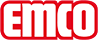 emco BauWykładzina wycieraczkowa INNOVATypINNOVADo układania w pomieszczeniachKonstrukcjaWelur przeszywany przędzą 5/32''Warstwa runa właściwego100% poliamiduMateriał nośnyWłóknina poliestrowaPowłoka spodniaCiężka powłokaUdział runa / masa włókna885 g/m²Masa całkowita (g/m²)3460 g/m²Wysokość całkowita (mm)8 mmWłaściwości przeciwzapalne / przeciwpożaroweCfl-s1Opór przy przesuwaniuDS (EN 13893)CertyfikatyZgodność z CE wg EN 14041 (tylko chodniki)Kolory36.01 czarny36.02 antracyt36.03 szary36.08 mokka36.10 szary łupkowyOdporność kolorów na światło ISO 105 BO2≥5Odporność kolorów na ścieranie ISO 105 X12≥4Odporność kolorów na wodę ISO 105 E01≥4Redukcja bakterii EHEC ASTM-e21498,4 %Redukcja bakterii Staphylococcus Aureus ASTM-e214951,7 %Redukcja bakterii Klebsiella Pneumoniae ASTM-e214983,6 %Forma dostawy: chodnikSzerokość 100 cm (z krawędzią)Szerokość 150 cm (z krawędzią)Szerokość 200 cm (z krawędzią)Forma dostawy: mata60 x 90 cm (z krawędzią)90 x 150 cm (z krawędzią)130 x 200 cm (z krawędzią)200 x 300 cm (z krawędzią)Cecha produktuWchłanianie brudu i wilgociWskaźnikemcowymiarySzerokość:………………………………….mDługość: ……………………………..mKontaktemco Polska Sp.z.o.o. · Ul. Makowskiego 1 · 02-784 Warszawa / PL · Tel./Fax (+48) 22 818 82 36 · info@pl.emco.de · www.emco-bau.com